 "بسمه تعالی"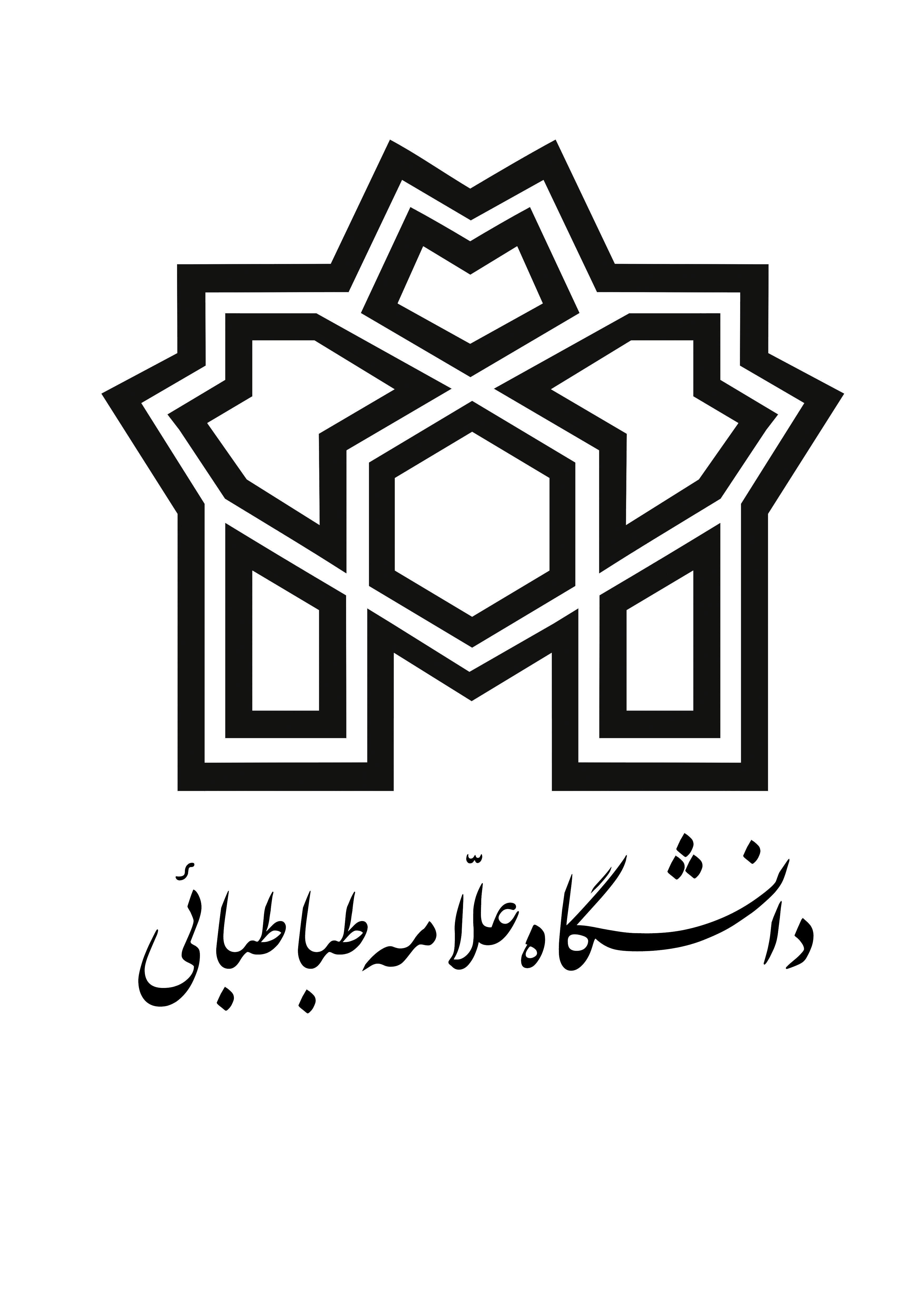 طرح مهارت‌افزایی  رشته مدیریت بیمه اکو مقطع کارشناسی دانشکده بیمه اکو مقدمه و هدف طرح:دانشگاه علامه طباطبائی به عنوان تنها دانشگاه تخصصی کشور در حوزه علوم انسانی و اجتماعی، به منظور توانمند‌سازی و آماده ساختن دانشجویان جهت ورود به بازار کار و افزایش سطح مهارت‌های تخصصی آنان، طرح مهارت‌افزایی را از پاییز سال 1395 در دستور کار خود قرار داده است.از جمله مهمترین اهداف این طرح می‌توان به موارد زیر اشاره کرد : توسعه مهارت‌های دانشجویان و دانش‌آموختگان در جهت کار‌آفرینی و اشتغالبرگزاری دوره‌های آموزشی متناسب با نیاز بازار کار ، صنعت و جامعه زمینه سازی برای بروز استعداد و علایق فردی و گروهی افزایش دانش و نگرش حرفه‌ای تقویت اعتماد به نفس و ایجاد انگیزه ایجاد تحول در یادگیری عملی مبتنی بر روش‌های نوین آموزشیدر این راستا طرح ‌‌‌‌‌دانشجویان با مشارکت در این طرح یک مهارت عمومی و یک مهارت تخصصی را با تایید مشاور تحصیلی و بر حسب علاقه‌مندی خود انتخاب نموده و به صورت رایگان در این دو دوره شرکت می‌نمایند . لازم به ذکر است دوره‌های عمومی و تخصصی مهارتی محدود به شرکت در دوره نبوده و دانشجویان علاقه‌مند می‌توانند با شرکت در سایر دوره‌های تدوین شده با پرداخت شهریه دوره از تخفیف 40 درصدی دانشگاه نیز بهره‌مند شوند.معرفی رشتهمدیریت بيمه‌اکو رشته‌اي ويژه و منحصر‌بفرد است‌ که‌ در ايران‌ ايجاد شده‌ و دانشجويان‌ خود را از بين‌ علاقه‌مندان‌ کشورهاي‌ عضو پيمان‌ منطقه‌اي‌ اکو انتخاب‌ مي‌کند. در رشته مدیریت بیمه‌اکو موضوعات‌ مختلف‌ مديريتي‌، اقتصادي‌، حقوقي‌، حسابداري‌ و تجاري‌ آموزش‌ داده‌مي‌شود و دانشجويان‌ درباره‌ نقش‌ بيمه‌ در ايجاد امنيت‌ سرمايه‌گذاري‌ ، امنيت‌ اقتصادي‌ و رفاهي‌ جامعه‌ مطالعه‌ مي‌کنند. تفاوت‌ اين‌ رشته با مديريت‌ بيمه‌ در آن‌ است‌ که‌ تمامي‌ دروس‌ مديريت‌ بيمه‌ اکو به‌ زبان‌ انگليسي‌ است. در رشته مدیریت بیمه اکو به‌ قوانين‌ حقوق‌ و تجارت‌ بين‌الملل‌ توجه‌ خاص مي‌شود.مشاغل مرتبط بیمه‌شناس،کارشناس امور بیمه و خسارات،مسئول امور بیمه،نمایندگان بيمه،تکنسین بیمه،کارگزار بیمه.مهارت های عمومی  مهارت‌هاي هفت‌گانه ICDL   اصول گزارش‌نويسي  اصول نامه‌نگاری و مکاتبات اداری  آشنايي با تكنيك‌هاي برقراري ارتباط و اصول مذاکره توانایی کار‌تیمی  مدیریت زمان تجزيه و تحليل مسائل رزومه‌نویسی مساله‌یابی و حل مساله  مدیریت استرس مدیریت هیجان و استرس آشنایی با فرهنگ عامه  مهارت های تخصصی   آشنایی با نرم افزار مدیریت ارتباط با مشتری تعیین میزان ریسک بیمه  آشنایی با انواع بیمه های موجود، تعیین مقدار پوشش و حق بیمه آشنایی با  بيمه‌هاي مهندسي ‌آشنایی با صدور بيمه باربري  آشنایی با صدور بيمه هاي آتش‌سوزي  آشنایی با  صدور بيمه هاي مسئوليت ‌آشنایی با صدور بيمه هاي اتومبيل آشنایی با کارشناسي خسارت بيمه هاي اتومبيل(شخص ثالث بدني ديه و حوادث راننده) آشنایی با  صدور بيمه هاي اشخاص ‌آشنایی با ارزيابي هزينه‌هاي درماني آشنایی با حقوق بيمه آشنایی با تكنيكهاي بازاريابي بيمه هاي اشخاص  آشنایی با ریسک و برآورد خسارت درصنایع با خطر آتش‌سوزی‌آشنایی با زبان تخصصي بيمه ‌آشنايي با جداول بيمه هاي عمر‌آشنایی با بازاريابي بيمه و مشتري‌مداري ‌آشنایی با بيمه‌هاي الكترونيكي اشخاص ‌آشنایی با ارزيابي خسارت بيمه در رشته مهندسي، صنايع و معادن ‌آشنایی با دوره آموزشي ارزيابي خسارت بيمه در رشته وسايل نقليه موتوري زميني ‌آشنایی با ارزيابي خسارت بيمه در رشته باربري، كشتي و هواپيما ‌آشنایی با كارگزاري رسمي‌آشنایی با نمايندگي بيمه‌بازاریابی بیمه عمر فرایند شرکت در دوره‌های مهارت‌افزایی